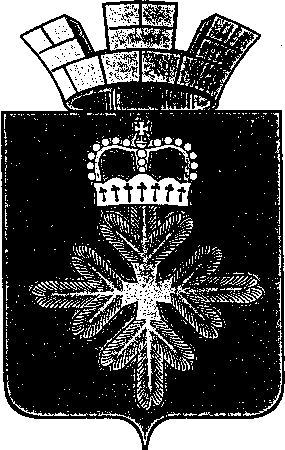 ПОСТАНОВЛЕНИЕАДМИНИСТРАЦИИ ГОРОДСКОГО ОКРУГА ПЕЛЫМВ соответствии со статьей 78.1 Бюджетного кодекса Российской Федерации от 31.07.1998 № 145-ФЗ, Решением Думы городского округа Пелым от 18.12.2014 года №48/24 «Об утверждении  бюджета  городского округа Пелым на 2015 год и плановый период 2016 и 2017 годов», администрация городского округа Пелым ПОСТАНОВЛЯЕТ:1. Утвердить Порядок предоставления субсидий из местного бюджета общественным организациям в 2015 году (прилагается).2. Опубликовать настоящее постановление в информационной  газете «Пелымский вестник» и на официальном сайте городского округа Пелым в сети «Интернет».3. Контроль за исполнением настоящего постановления возложить на заместителя главы администрации  Л.И. Мухлынину И.о. главы администрациигородского округа Пелым                                                                        А.А. Бобров                                      Утвержден:                                                                         Постановлением администрации                                                               городского округа Пелым                                                         от 28.07.2015 г. № 248ПОРЯДОКПРЕДОСТАВЛЕНИЯ СУБСИДИЙ ИЗ МЕСТНОГО БЮДЖЕТАОБЩЕСТВЕННЫМ ОРГАНИЗАЦИЯМ ГОРОДСКОГО ОКРУГА ПЕЛЫМ В 2015 ГОДУ1. Настоящим Порядком устанавливаются правила предоставления в 2015 году субсидий из бюджета городского округа Пелым на поддержку общественных организаций (далее - субсидий).2. Порядок предоставления субсидии разработан в соответствии с пунктом 2 статьи 78.1 Бюджетного кодекса Российской Федерации, Решением Думы городского округа от 18.12.2014 года №48/24 «Об утверждении  бюджета  городского округа Пелым на 2015 год и плановый период 2016 и 2017 годов», с Методикой расчета, утвержденной Постановлением Правительства Свердловской области от 28.10.2014 № 954-ПП «О внесении изменений в Постановление Правительства Свердловской области от 10.09.2014 № 777-ПП «Об утверждении Методик, применяемых для расчета межбюджетных трансфертов из областного бюджета местным бюджетам, на 2015 год и плановый период 2016 и 2017 годов», согласно которой предусматриваются ассигнования на оказание поддержки социально ориентированным некоммерческим организациям.3. Субсидии предоставляются общественным организациям, относящимся к социально ориентированным некоммерческим организациям, в пределах бюджетных ассигнований, предусмотренных сводной бюджетной росписью по Администрации  городского округа Пелым, по подразделу 1006 «Другие вопросы в области социальной политики», целевой статье 7007902 «Мероприятия в области социальной политики», виду расходов 630 «Субсидии некоммерческим организациям».4. Субсидии общественным организациям предоставляются на проведение мероприятий в области социальной политики и на возмещение затрат, связанных с осуществлением деятельности, направленной на решение социальных вопросов, не противоречащих уставным целям общественных организаций, после подписания договора (соглашения) между руководителем общественной организации и Администрацией городского округа Пелым. Основными критериями для предоставления субсидий являются следующие показатели:1) наличие статуса юридического лица, либо наличие статуса структурного подразделения общественной организации;2) активная фактическая деятельность по направлениям, предусмотренным уставом общественного объединения;3) реализация социально значимых мероприятий.5. Перечисление субсидий осуществляется в установленном порядке на расчетные счета, открытые получателям субсидий в кредитных организациях. Перечисление субсидий общественным организациям, не являющимся юридическими лицами, осуществляется путем перечисления оплаты расходов через администрацию городского округа Пелым и передачи материалов в подотчет общественной организации6. Финансовый отдел администрации городского округа Пелым осуществляет санкционирование расходов на основании предоставленных Администрацией следующих документов:1) свидетельства (копии) о внесении записи в Единый государственный реестр юридических лиц;2) устава (положения) (копии) общественного объединения;3) договора (соглашения), предусмотренного в пункте 4 настоящего Порядка;4) платежного поручения на перечисление субсидий общественным организациям.7. Получатели субсидий представляют в Администрацию городского округа Пелым отчетность об использовании субсидий ежемесячно до 5 числа.8. Руководители получателей субсидий несут ответственность за нецелевое использование бюджетных средств в соответствии с действующим законодательством.9. Контроль целевого использования субсидий осуществляется Администрацией городского округа Пелым в соответствии с установленными полномочиями. В случае нарушения целевого использования выделенных субсидий, сумма субсидий подлежит возврату в месячный срок. При не возврате субсидий уполномоченный орган принимает меры по взысканию подлежащих возврату бюджетных средств в судебном порядке.10. Суммы возвращенных субсидий подлежат зачислению в доходы бюджета городского округа Пелым.от  28.07.2015 г. № 248   п. Пелым  Об утверждении Порядка предоставления субсидии из местного бюджета общественным организациям городского округа Пелым в 2015 году